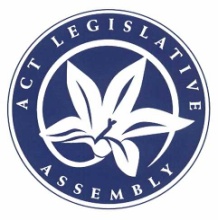 Legislative Assembly for the
Australian Capital Territory2016-2017-2018-2019Questions on Notice PaperNo 32Friday, 17 May 2019_____________________________New questions(30 days expires 16 June 2019)	*2503	MS LEE: To ask the Minister for Transport—How much electricity did the light rail system use during its testing phase.How much electricity does the operation of the light rail system use during an average week.What does this represent as proportion of total electricity consumption in the (a) transport sector and (b) Territory as a whole.Was modeling undertaken to assess the increased demand of electricity in the ACT due to the introduction of the light rail system; if so, can a copy of the modeling be provided; if not, why not.Will the Government undertake modelling to assess the impact of Light Rail Stage 2 before it signs contracts, on the ACT’s electricity supply; if so, (a) when will that assessment be undertaken and (b) by whom.	*2504	MRS DUNNE: To ask the Minister for Health and Wellbeing—What was the (a) projected and (b) actual, level of expenditure for ACT Health for the period 1 July 2018 to 31 March 2019.What is the (a) budget and (b) forecast outcome for the financial year 2018-19 for ACT Health.What are the reasons for any variance between the figures provided in (a) part 1 and (b) part 2.As at (a) 1 October 2018 and (b) 30 April 2019, what was the staffing profile by (i) classification, (ii) head count and (iii) FTE, as at 30 April 2019.What are the reasons for any differences in the answers given at parts (4)(a) and (4)(b).	*2505	MRS DUNNE: To ask the Minister for Health and Wellbeing—What consultant reports did ACT Health commission during 2017-18.What reports were outstanding at 30 June 2017 and then completed in 2017-18.For each report identified in parts (1) and (2), what was the (a) topic, (b) cost (c) date of commission, (d) date of completion and (e) who was the consultant who performed the work.What consultant reports has (a) ACT Health and (b) Canberra Health Services, commissioned during 2018-19 to the date on which this question was published in the Questions on Notice Paper.For each report identified in part (4), what was the (a) topic, (b) cost, (c) date of commission, (d) due date of completion, (e) actual or expected date of completion and (f) who was the consultant who performed the work.	*2506	MRS DUNNE: To ask the Minister for Health and Wellbeing—How many positions did (a) ACT Health and (b) Canberra Health Services, have at each Executive Level classification on (i) 31 December 2018 and (ii) 1 May 2019.What are the reasons for any changes in the numbers given in the answer to part (1) for (a) ACT Health and (b) Canberra Health Services.How many and at what levels were statutory office holders employed in (a) ACT Health and (b) Canberra Health Services as at 1 May 2019.	*2507	MRS DUNNE: To ask the Minister for Health and Wellbeing—What involvement does ACT Health or Canberra Health Services have in provision of pill testing at Groovin’ the Moo.Did the ACT Government provide money to cover the cost of providing pill testing at Groovin’ the Moo in 2019; if so, how much was provided in (a) cash and (b) kind.Will there be an independent review of the effectiveness of pill testing at Groovin’ the Moo in 2019; if so, (a) who will conduct the review, (b) what is the budget, (c) what are the terms of reference and (d) when will review report.At the 2019 Groovin’ the Moo, how many patrons (a) attended the event, (b) visited the pill testing tent, (c) had their pills tested, (d) were warned about potentially dangerous substances in their pills and (e) discarded their pills after receiving a warning.Did the (a) Minister for Health and Wellbeing, (b) Minister for Mental Health, (c) other ACT ministers or (d) backbench MLAs visit the pill testing facility at any time.How many (a) overdoses occurred at Groovin’ the Moo 2019 and (b) people who used pill testing overdosed.What (a) did the ACT Government charge to the pill-testing service providers for the use of space at Exhibition Park to conduct pill testing and (b) would the normal “rack rate” be for that space.How many officials or Ministers from other governments witnessed pill testing at Groovin’ the Moo at the invitation of the ACT Government.	*2508	MRS DUNNE: To ask the Minister for Health and Wellbeing—What consultancy services were provided in relation to the MapR Technologies Inc ($147 505.42, paid on 22 March 2019) on the notifiable invoices register and why did it take 60 days to pay the invoice.What contracting work was undertaken in relation to the Independent Parliamentary Expenses Authority ($68 485.21, paid on 7 March 2019) on the notifiable invoices register.Why did it take 97 days to pay the invoice for Cancer Institute NSW ($40 912.63, paid on 19 March 2019) on the notifiable invoices register.Why were the payments described as “Other Creditors” for Brainlab Australia Pty Ltd ($193 645.98, paid on 7 March 2019) and Brookfield Global Integrated Solutions Pty Ltd ($704 169.37, paid on 21 March 2019) on the notifiable invoices register.Why did it take 70 days to pay the invoice for Fiona Elizabeth Edge ($25 146.00, paid on 12 February 2019) on the notifiable invoices register.	*2509	MRS DUNNE: To ask the Minister for Health and Wellbeing—What was the (a) projected and (b) actual, level of expenditure for the period 1 July 2018 to 31 March 2019, in relation to the Office of the CEO, Communications and Government Relations of Canberra Health Services.What is the (a) budget and (b) forecast outcome for the financial year 2018-19 in relation to the Office of the CEO, Communications and Government Relations of Canberra Health Services.What are the reasons for any variance between the figures provided in (a) part (1) and (b) part (2).What was the staffing profile by (a) classification, (b) head count and (c) FTE, as at 30 April 2019 for the Office of the CEO, Communications and Government Relations of Canberra Health Services.How many of the staff in part (4), (a) directly support the CEO, (b) work in communications and (c) perform government relations duties.	*2510	MRS DUNNE: To ask the Minister for Health and Wellbeing—In relation to the answer given on 17 December 2018 to question on notice No 1890, relating to the partial closure of the paediatric medical ward at The Centenary Hospital for Women and Children, are the remediation works in the two bedrooms that were closed due to water leaks complete; if not (a) why and (b) when will they be.Were the two bedrooms re-opened, as stated in the answer given on 17 December 2018, “in late December 2018”; if not (a) why, (b) when will they be and (c) why was it stated in the answer given only in mid-December 2018 that they would be returned to service “in late December 2018”.As at the date on which this question was published in the questions on notice paper, how much have the remediation works cost.Are any further costs anticipated; if so, how much.Is the total actual and anticipated costs greater than $127 000 (excluding GST); if so, why.Has it been determined whether any building warranty claim may be made; if no, why.Is a building warranty claim being pursued; if so, (a) how much money is being pursued and (b) what is the status of the claim.Has it been determined that a building warranty claim is not feasible; if so (a) on what basis, (b) on what advice and (c) from whom.	*2511	MRS DUNNE: To ask the Minister for Health and Wellbeing—When do current projections show that the current Intensive Care Unit (ICU) at the Canberra Hospital (TCH) will reach full capacity.When will the planned upgrade to TCH ICU be finished.When will the new ICU in the Surgical Procedures Interventional Radiology and Emergency (SPIRE) project be commissioned to service.What contingency plans has TCH made for when the current ICU reaches full capacity before the SPIRE project is commissioned to service.Is the current capacity of the ICU causing operational problems at TCH at the current time; if yes (a) what are those operational problems and (b) what measures are being employed to overcome them.When do current projections show that the current Coronary Care Unit (CCU) at TCH will reach full capacity.When will the planned upgrade to TCH CCU be commissioned to service.When will the planned new CCU as part of the SPIRE project be commissioned to service.What contingency plans has TCH made for when the CCU at TCH reaches full capacity before the SPIRE project is commissioned to service.Is the current capacity of the CCU causing operational problems at TCH at the current time; if yes (a) what are those operational problems and (b) what measures are being employed to overcome them.Why was the Government not better prepared for the growing demand on the current ICU and CCU.	*2512	MRS DUNNE: To ask the Minister for Health and Wellbeing—In relation to the answer given to question on notice No 2131 about the funds of $88 756 (excl GST) remaining in the bulk billing general practice health fund, has a decision been made as to how these remaining funds will be used; if not (a) why not and (b) when will a decision be made; if yes, (i) how are the funds to be used and (ii) if not for the original intended purpose, why.	*2513	MRS DUNNE: To ask the Minister for Health and Wellbeing—In relation to the answer given to question on notice No 2083 about arrangements for dispensing drugs from hospital pharmacies, has a decision been made as to whether the ACT will sign the Public Hospital Pharmaceutical Reform Agreement (PHPRA); if not (a) why and (b) when will it be made; if yes, (i) when was the decision made, (ii) what was the decision, (iii) was the decision for unqualified agreement, (iv) if it was not, to what extent was it qualified, (v) why was it qualified and (vi) when did the Territory sign the agreement (or when will it sign it).What arrangements does the Territory have with the Commonwealth in relation to the Pharmaceutical Benefits Scheme.To what extent are the Territory’s arrangements different from those in other jurisdictions.If the Territory has no such arrangements in place, why.	*2514	MRS DUNNE: To ask the Minister for Health and Wellbeing—In relation to the answer given to question on notice No 2133 about figures provided in ministerial brief GBC18/174, (a) why did the Minister fail to answer the specific questions asked, (b) will the Minister now provide specific answers to the questions asked; if not, why and (c) what are the specific answers to the questions asked.	*2515	MRS DUNNE: To ask the Minister for Health and Wellbeing—In relation to the answer given to question on notice No 2047 about removal of copper piping from plumbing systems or brass taps from fire hydrants, have there been any instances of unauthorised removal of (a) copper piping from plumbing systems or (b) brass taps from fire hydrants, at The Canberra Hospital; if yes, (i) what investigations were undertaken, (ii) what resulted from those investigations, (iii) what materials were used to replace them and (iv) if other materials were used, why.	*2516	MRS DUNNE: To ask the Minister for Health and Wellbeing—In relation to the hydrotherapy pool at each of (a) The Canberra Hospital and (b) the University of Canberra Public Hospital, for the year 2018-19 (to the date on which this question was published in the questions on notice paper), (i) how many times was the pool closed for routine maintenance, (ii) what was the average length of closure, (iii) how many times was the pool closed due to unplanned equipment breakdown, (iv) what was the average length of closure, (v) what equipment was involved, (vi) was the equipment repaired or replaced, (vii) how many times was the pool closed for planned equipment replacement, (viii) what was the average length of closure, (ix) what equipment was involved and (x) during each of the years 2015-16, 2016-17, and 2018-19 (to 31 March 2019), what was the cost for (A) routine maintenance, (B) unplanned equipment breakdown, (C) unplanned equipment replacement and repairs and (D) planned equipment replacement.On what date was it first proposed to close the hydrotherapy pool at The Canberra Hospital.What reasons were given for the proposed closure.In forming the decision to propose closure of the pool, what work did the government do to (a) measure current demand, (b) assess future demand, (c) undertake an audit of what other suitably specified facilities were available, (d) whether those other facilities had the capacity to meet current and future demand and (e) assess the capacity of the pool at the University of Canberra Public Hospital to meet current and future demand.What were the outcomes of that work.To what extent did those outcomes influence the decision to propose closure of the pool at The Canberra Hospital.On what date did consultation with stakeholders begin on the proposed closure and (a) who were those stakeholders, (b) what forms did that consultation take, (c) what feedback did stakeholders give to the government on the proposed closure and (d) did that feedback cause the government to review its proposed closure; if yes, to what extent; if no, why.	*2517	MRS DUNNE: To ask the Minister for Health and Wellbeing—In relation to the answer given on 3 May 2019 to a question without notice taken on notice about the timing of variations to service funding agreements with non-government organisations, and the answer given on 1 May 2019 to questions on notice No 2351, does the work referred to in the answer to the question without notice taken on notice amount to a general review of service funding agreements.If the answer to part (1) is yes, will the Minister clarify or correct the answer given to questions on notice No 2351.If the answer to part (1) is no, to what does the work refer.If the answer to part (2) is no, why.	*2518	MISS C BURCH: To ask the Minister for Business and Regulatory Services—How long has Access Canberra been in contact with the block owner of the abandoned development site on the corner of Bentham Street and Hutchins Street in Yarralumla.What progress has the Access Canberra investigation made to date.What action is Access Canberra likely to take regarding the site.Has the investigation into the site got a set completion date; if so, what is the date that the investigation will be completed by.	*2519	MISS C BURCH: To ask the Minister for Business and Regulatory Services—As of the first of May 2019, is the YMCA complying with the terms of their lease agreement for section 18 Yarralumla, (a) if not, has the Government enforced the eviction of the YMCA from the Yarralumla Bay site given the 31st of December 2018 deadline and (b) if not, why has the Government not enforced the eviction of YMCA from the site.What steps has Access Canberra taken to negotiate with the YMCA to resolve the lease issue.Has Access Canberra granted another extension to the YMCA to resolve their lease issues; if so, can a copy of any extension agreement be provided.How regularly has Access Canberra contacted the YMCA to resolve the lease issue.	*2520	MS LEE: To ask the Minister for the Environment and Heritage—How many times has Isabella Pond been drained since October 2016.For each draining; what was the (a) date of drain and refill and (b) total cost for each draining and refill.When will the works at Isabella Pond be completed.Has the project been delivered within budget; if not, (a) by how much has the budget been exceeded and (b) has this overspend been borne by the contractor or the ACT Government.Was a cost benefit analysis done prior to the announcement of the rain garden in Fadden (Project ID TG023); if so, can the Minister provide a copy of the analysis.At what stage in the planning for the Fadden rain garden was the decision made to cancel the project due to lack of cost effectiveness (Project ID TG023).On what date was the decision made to cancel the Fadden rain garden project(Project ID TG023).What is the difference between the Fadden rain garden project (TG023) which was cancelled and the Fadden rain garden which went ahead (TG029).Was a cost benefit analysis done for the Fadden rain garden (TG029); if so, can the Minister provide this analysis; if not, why not.On what criteria was the Fadden rain garden (TG029) approved.	*2521	MS LEE: To ask the Minister for Education and Early Childhood Development—What ACT government schools operate extra classes/activities/clubs outside of regular school classes/hours.Can the Minister provide details of those ACT government schools that operate these extra classes/activities/clubs during (a) lunch time, (b) recess, (c) before school and (d) after school.What steps does each school, referred to in part (1), take, if any, to encourage students to participate in these extra classes/activities/clubs.Do each of the schools referred to in part (1) operate extra classes/activities/clubs of a religious nature; if so, (a) which schools, (b) which religious denominations and (c) whether they operate during (i) lunch time, (b) recess, (c) before school and (d) after school.Who runs/leads these extra classes/activities/clubs outside of regular school classes/hours.If these extra classes/activities/clubs are run by teachers, are they remunerated.If these extra classes/activities/clubs are run by people other than teachers, are they (a) volunteers or (b) other paid contractors/employees.	*2522	MS LEE: To ask the Minister for Business and Regulatory Services—Are there any conditions which apply to the Crown Lease covering Yarralumla Block 1 Section 18; if so, what are they and can the Minister provide copy of conditions.Has the ACT Government received complaints or requests to investigate Yarralumla Block 1 Section 18 since 1 January 2019; if so, what (a) are the dates for these requests for investigation; and (c) is the nature of those complaints and requests.What investigations or site visits has Access Canberra done to ensure that the Yarralumla Block 1 Section 18 is being utilised by the owner in accordance with the terms of the Crown Lease.If investigations or site visits have occurred, what (a) was the dates of these site visits and (b) actions were undertaken by the ACT Government.What was the outcome of each of the site visits and investigations referred to in part (3).What policy, criteria and other reasoning documents were used by the Government to assess whether this building was being used within the terms of the Crown Lease and can the Minister provide a copy of those documents.What enforcement, penalties for breach of conditions and extensions have been issued or granted by the Government regarding the use of Yarralumla Block 1 Section 18.	*2523	MS LE COUTEUR: To ask the Treasurer—What percentage of residential rates revenue was raised by the fixed charge component of rates in the financial years of (a) 2012-13, (b) 2013-14, (c) 2014-15, (d) 2015-16, (e) 2016-17 and (f) 2017-18.What percentage of residential land tax revenue was raised by the fixed charge component of land tax in the financial years of (a) 2012-13, (b) 2013-14, (c) 2014-15, (d) 2015-16, (e) 2016-17 and (f) 2017-18.What percentage of total residential property taxation revenue, including the Safer Families Levy and the Fire and Emergency Services Levy, was raised by fixed per-property charges in the financial years of (a) 2012-13, (b) 2013-14, (c) 2014-15, (d) 2015-16, (e) 2016-17 and (f) 2017-18.	*2524	MS LE COUTEUR: To ask the Minister for Tourism and Special Events—In relation to organic waste disposal at major events, and noting that the event held in Civic Square for the Comedy Festival was able to provide organic waste disposal bins, however, the majority of major events, such as the Multicultural Festival, Floriade and Enlighten do not provide these services, what is the reason that these events do not have organic waste recycling facilities available.Can this service be available at future events.	*2525	MS LE COUTEUR: To ask the Minister for Housing and Suburban Development—What is the current status of the Holdens Creek Pond playground process.Did the Suburban Land Agency include ‘Toilets’ in the Holdens Creek Pond site, which is not a District Park (or higher) in the open space hierarchy; if so, why.Did the Suburban Land Agency investigate other possible sites in Wright and Coombs for public toilets and basketball courts prior to releasing its proposal for the Holdens Creek Pond site.Can the Minister advise whether the Coombs Play Space 2018 YourSay Survey related only to playground infrastructure options for the Holdens Creek Pond site, or for playground and public infrastructure priorities more generally.Did the Suburban Land Agency investigate the Holdens Creek Pond site for suitability for facilities such as toilets and a basketball court prior to the release of the YourSay Survey.What play space options did the community say they wanted in this survey, ranked in order of popularity.Can the Minister confirm whether a review of public toilet location options in Coombs and Wright has been commissioned by the Suburban Land Agency; if so, (a) when did the review start, (b) has the review been completed; if not, when is completion expected, (c) will the outcome be made known to the public, (d) will the full report of the Review be released to the community and (e) did the Suburban Land Agency release the Draft Concept Designs for the Coombs Play Space (22 February 2019) before the review of the public toilet location options had been completed; if so, why.	*2526	MS LE COUTEUR: To ask the Minister for Housing and Suburban Development—When did the Affordable Rental Scheme (ARS) commence operating.Is the ARS still operating; if so, is the ARS still taking on new tenants.How are or were ARS properties funded and/or sourced, for example, purchased from the private market, constructed specifically for the ARS, sub-leased from Housing ACT.For each year of the ARS’s operation, can the Minister provide the number of dwellings in (a) the ARS and (b) each suburb.How are ARS properties allocated.Who makes decisions about ARS allocations and is there a waiting list.Can the Minister provide (a) the number of dwellings with a single tenant, (b) the number of dwellings with more than one tenant, (c) how many of the tenants are female, (d) How many of the tenants are male and (e) the number of households that fall into each of the rent bands.Given the Community Services Directorate website contains a factsheet about the rent setting model of the ARS, are the rent bands, listed as current as at 7 April 2014, in the document available at https://www.communityservices.act.gov.au/__data/assets/pdf_file/0011/585938/Fact-sheet-ARO-rent-bands.pdf, still current; if not, can the Minister provide information about the current rent bands, and where a prospective ARS tenant would find these.Can the Minister explain what “Commonwealth rent assistance imputed”, written under the table, refers to.Has the ARS been reviewed; if so, can the Minister provide details of any review/s.	*2527	MS LE COUTEUR: To ask the Minister for Housing and Suburban Development—What are the steps involved in processing a rental bond refund.How many refund forms are lodged each day and of these, how many forms are (a) signed by both parties and (b) only partially completed and then require notification to the other party/ies.In relation to the table provided in the response to question on notice 2413, which relates to the average time to refund bonds per month following receipt of completed Refund Application forms, does (a) the average time to refund bonds per month refer to business days or calendar days, (b) the average time to refund bonds include full refunds, partial refunds, undisputed, and disputed claims and (c) does a “completed refund form” refer to a form that has been signed by both the leasee and the lessor with no dispute; if so, why are bond processing times as long as they are, given that money is transferred electronically; if not, do the average bond return times also include instances where only one party has signed the bond return form and the other party must be given 14 days to dispute the claim.How many full-time equivalent staff work at the Office for Rental Bonds (ORB).Has the new ORB online portal reduced time for bond returns or created any other efficiencies for ORB staff.When will tenants be able to use the ORB portal.Does ORB have data on how long it takes lessors to lodge bond return forms after a tenancy has ended; if so, can the Minister provide information on this for each month that data is available for the last three years.	*2528	MS LE COUTEUR: To ask the Minister for Housing and Suburban Development—In relation to the ACT Housing Strategy Growing and Renewal Public Housing 2019-2024 plan, can the Minister provide information about the five year capital works program that has been developed, including information on (a) what type of existing public housing sites will be renewed, broken down by number of (i) detached dwellings, (ii) existing dual occupancy dwellings, (iii) existing triple occupancy dwellings, (iv) townhouse sites and dwellings and (v) multi-unit sites where there are more than 50 dwellings, (b) the number of existing public housing dwellings that will be sold into the private market, broken down by suburb, (c) the number of existing public housing dwellings that will be have new public housing built on the same site, broken down by suburb, (d) the breakdown of new builds, by (i) detached dwellings, (ii) new dual occupancy dwellings, (iii) new triple occupancy dwellings, (iv) number of townhouse sites and dwellings and (v) number of multi-unit sites where there are more than 50 dwellings, (e) how many of the new dwellings will be (i) Adaptable Class C, (ii) Livable Housing Standard Silver, (iii) Livable Housing Standard Gold and (iv) Livable Housing Standard Platinum, (f) the number of new public housing dwellings, broken down by suburb and (g) the number of new public housing dwellings that are less thanb 500 metres from a (i) local shopping centre, (ii) group centre, (iii) town centre, (iv) medical centre and (v) rapid bus service stop or light rail station.	*2529	MS LE COUTEUR: To ask the Minister for Education and Early Childhood Development—How many ACT Government school playgrounds are available to the public.Is it necessary that an ACT Government staff member be on site in order for the public to access ACT Government school playground.	*2530	MS LE COUTEUR: To ask the Minister for Education and Early Childhood Development—How many ACT Government schools have kitchen gardens and can the Minister provide a list of those ACT Government schools that have kitchen gardens.What is the proportion of vegetarian meal options available in ACT Government school canteens.	*2531	MS LE COUTEUR: To ask the Minister for the Environment and Heritage—Will the list of protected native species required under the Nature Conservation Act be updated to include mammals.	*2532	MS LE COUTEUR: To ask the Minister for Planning and Land Management—In relation to the Watson Horse Paddocks and Ted Noffs site (Watson sections 84, 85, 86, 87 and 75 (pt block 7 only), has the ACT Government, in the last four years, undertaken any investigations into (a) suitability of this land for land release or future development, (b) rezoning this land and (c) converting this land to nature reserve or environmental offset area.What conservation status (if any) does this land have.	*2533	MS LE COUTEUR: To ask the Minister for City Services—Does the Aldi at the Jamison Centre on Bowman Street, Macquarie comply with clause 24E of the Litter Act 2004; if not, has Aldi been penalised; if not, why not.Does The Food Forum at Westfield’s Belconnen Mall, Benjamin Way, Belconnen, comply with Clause 24F of the Litter Act 2004; if not, has The Food Forum been penalised; if not, why not.In the last three years, how many retailers have been penalised for not complying with Clause 24E of the Litter Act 2004.In the last three years, how many retailers have been penalised for not complying with Clause 24F of the Litter Act 2004.	*2534	MS LE COUTEUR: To ask the Minister for City Services—Why does the Annual Street Sweeping Schedule, recently published on the tccs.act.gov.au website, not include the suburbs of (a) Beard, (b) Coombs, (c) Denman Prospect, (d) Wright, (e) Molonglo and (f) Moncrieff.If a suburb is not featured on the Annual Street Sweeping Schedule, does this mean that the suburb in question will not be receiving street sweeping services.	*2535	MS LE COUTEUR: To ask the Minister for City Services—What was the number of the development application that resulted in the planning decision to remove all the Platanus Orientalis trees from public land by the Canberra Centre, approximately 10 years ago, on the road verge along Cooyong and Ballumbir Streets (beside City Section 96 carpark).	*2536	MS LE COUTEUR: To ask the Minister for City Services—How many households across Canberra now possess green waste bins.Does the ACT Government collect data on the proportion of green waste bins that are put out for collection each fortnight; if so, can the Minister provide the relevant data.Does the ACT Government have access to data that may demonstrate a change in the amount of green waste being taken directly to green waste recycling centres by members of the public since the introduction of the green bins.	*2537	MS LE COUTEUR: To ask the Minister for Roads—Was an evaluation conducted after the opening of the Majura Parkway of its impact on traffic on other roads in the ACT; if so, (a) on which roads did traffic increase as a result of the opening of the Majura Parkway, and by how much and (d) what was the impact on traffic on Northbourne Avenue.	*2538	MR MILLIGAN: To ask the Minister for Education and Early Childhood Development—Were invitations sent to any Members of the Legislative Assembly for Yerrabi to attend the opening of the Margaret Hendry School on 9 May 2019.Were invitations to any other ACT or Federal representatives to attend the opening of the Margaret Hendry School.If invitations were extended to those referred to in parts (1) and (2), what is their name and what is the reason they were invited.If invitations were not extended to those referred to in parts (1) and (2), why not.	*2539	MRS KIKKERT: To ask the Minister for Children, Youth and Families—In relation to the internal review process of decisions in the Child and Youth Protection Services (CYPS), what decisions made by CYPS or ACT Together can be internally reviewed.How many members make up the Assessment Review Committee (ARC), and what are their combined as well as individual roles and responsibilities.What is the process for internal review where a case manager disagrees with a decision made by the ARC.How many reviews were undertaken by the ARC in (a) 2016-17, (b) 2017-18 and (c) 2018-19 to the date that this question was published.How many staff make up the CYPS Complaints Unit, and what are their combined as well as individual roles and responsibilities.How many complaints were received by the CYPS Complaints Unit in (a) 2016-17, (b) 2017-18 and (c) 2018-19, to the date that this question was published.How many managers are employed at CYPS, and what are each of their roles and responsibilities.	*2540	MRS KIKKERT: To ask the Minister for Transport—Are there any plans for the Government to install a MyWay Ticket Vending Machine at the Charnwood Group Centre; if so, when can residents expect to see one in operation; if not, why not and will the ACT Government consider installing one in the future as part of the 2019-2020 Budget.	*2541	MRS KIKKERT: To ask the Minister for City Services—How many drinking fountains are currently in operation in the area of West Belconnen and where are they located.Are there any plans by the Government to install more drinking fountains in West Belconnen, particularly at parks or local shops; if so, what are the proposed locations and when can residents expect to see them in operation; if not, why not, and will the Government consider installing more drinking fountains in West Belconnen in the future as part of the 2019-2020 Budget.	*2542	MRS KIKKERT: To ask the Minister for City Services—Are there any plans by the ACT Government to construct a new playground in the Scullin shops area; if so, what is the proposed location and when can residents expect to see construction commence; if not, why not, and will the Government consider the construction of such a playground in the future as part of the 2019-2020 Budget	*2543	MRS KIKKERT: To ask the Minister for City Services—Are there any plans by the Government to install recycling bins at Kippax Fair and/or Charnwood Group Centre; if so, when will they be installed and where will the bins be located; if not, will the ACT Government consider installing recycling bins at Kippax Fair and Charnwood Group Centre for the 2019-20 Budget.What is the breakdown of costs for the installation and running of a recycling bin, including cost of the bin, installation, collection and maintenance etc.	*2544	MRS KIKKERT: To ask the Minister for City Services—Does the ACT Government have any plans to construct a footbridge, as has been long requested by the Umbagong District Park Users and residents of Latham, as well as other residents of the Ginninderra electorate; if so, when will construction be expected to commence; if not, why not and will the Government consider such a construction in the future for the 2019-2020 Budget.If the Government will not consider such a construction, will the Government conduct a study on stepping stone usage and level of demand for a proposed footbridge.What is the estimated cost of construction for the proposed footbridge design as submitted by the Umbagong District Park Users.	*2545	MRS KIKKERT: To ask the Minister for City Services—How many container refund depots are in operation in West Belconnen, and where are they located.Are there any plans by the Government to install additional container refund depots in the area of West Belconnen; if so, what is the proposed location and when can residents expect to see them in operation; if not, why not, and will the Government consider the construction of a container refund depot in West Belconnen in the future as part of the 2019-2020 Budget?	*2546	MRS KIKKERT: To ask the Minister for Multicultural Affairs—How much funding was given to Multicultural Youth Services (MYS) in the 2017-18 financial year and what was the breakdown of expenditures of that funding, as reported by the MYS.	*2547	MRS KIKKERT: To ask the Minister for Multicultural Affairs—In relation to the 2019 Multicultural Festival grants for the Pacific Islander communities in the ACT, what was the reported detailed breakdown of expenditures from the $4 000 grants funding received by the Pacific Island Showcase Association.What was the reported detailed breakdown of expenditures from the $4 000 grants funding received by the ACT Pacific Islands United Council?	*2548	MRS KIKKERT: To ask the Minister for Roads—Are there any plans for the Government to establish a pedestrian crossing across Osburn Drive (near Eccles Circuit), Macgregor, so that children who reside in New Macgregor can cross the road safely when walking to and from Macgregor primary school; if so, what are the details of any planned construction, and when will it be completed; if not, when will the Government investigate the demand for pedestrian crossing options at this location to improve safety of children, other pedestrians and drivers in this area.	*2549	MRS KIKKERT: To ask the Minister for Community Services and Facilities—Are there any reporting requirements stipulated by the ACT Government and/or the ACT Community Language Schools Association in regard to the receiving of annual grants and/or other financial support given to community language schools; if so, what are the reporting requirements, for example, submission of receipts, expenditures log etc; if not, what measures are taken by the ACT Government to ensure that funding given to community language schools is used responsibly and appropriately.	*2550	MS LAWDER: To ask the Minister for Business and Regulatory Services—In relation to ACT drivers’ licences for seniors, (a) under what conditions do concessions apply for seniors, (b) what is the annual value of the concession per licence and (b) how many seniors’ concessions are issued per year.In relation to ACT drivers’ licences for Centrelink recipients, (a) under what conditions do concessions apply for Centrelink recipients, (b) what is the annual value of the concession per licence and (b) how many Centrelink concessions are issued per year.In relation to ACT drivers’ licences for DVA card holders, (a) under what conditions do concessions apply for DVA card holders, (b) what is the annual value of the concession per licence and (b) how many DVA card holder concessions are issued per year.In relation to ACT drivers’ licences for drivers with good driving records, (a) under what conditions do concessions apply for good drivers, (b) what is the annual value of the concession per licence and (b) how many good driver licence holder concessions are issued per year.Are any concessions issued in combination with other concessions; if so, (a) which concessions can be combined, (b) what are the details of those combined concessions and (c) how many combined concessions are issued per year.	*2551	MS LAWDER: To ask the Minister for City Services—In relation to the Domestic Animal Service (DAS), in the past five years, how many dogs have been (a) surrendered to DAS, (b) seized by DAS, (c) returned to owners and (d) euthanised.	*2552	MS LAWDER: To ask the Minister for City Services—How much money has been collected in total from the public in fees and fines issued by Domestic Animal Service (DAS), in the past five completed financial years.How much money has been collected in total from the public in fees, fines etc issued by DAS for fees listed in Domestic Animals (Fees) Determination 2018 (1), Disallowable Instrument DI2018-77 (or any update).If the amounts in parts (1) and (2) are not the same, what is the explanation for the differenceHow much money has been collected in total from the public in fees, fines etc issued by DAS for fees listed in Domestic Animals (Fees) Determination 2018 (1), Disallowable Instrument DI2018-77 (or any update), in the past five completed financial years, broken down by (a) Registration of Dogs, (b) licences and permits, (c) seizure impoundment and transportation of dogs, (d) sale of dogs and (e) microchipping of dogs.How much money has been refunded in total from the public in fees, fines etc issued by DAS for fees listed in Domestic Animals (Fees) Determination 2018 (1), Disallowable Instrument DI2018-77 (or any update), in the past five completed financial years.How much money has been waived in total from the public in fees, fines etc issued by DAS for fees listed in Domestic Animals (Fees) Determination 2018 (1) the Disallowable Instrument DI2018-77 (or any update), in the past five completed financial years If it is not possible to simply print reports from standard accounting software to answer these questions, why not.If it is not possible to simply print reports from standard accounting software to answer these questions, can the Minister provide those reports easily available to managers to monitor this data.	T Duncan	Clerk of the Legislative Assembly_________________